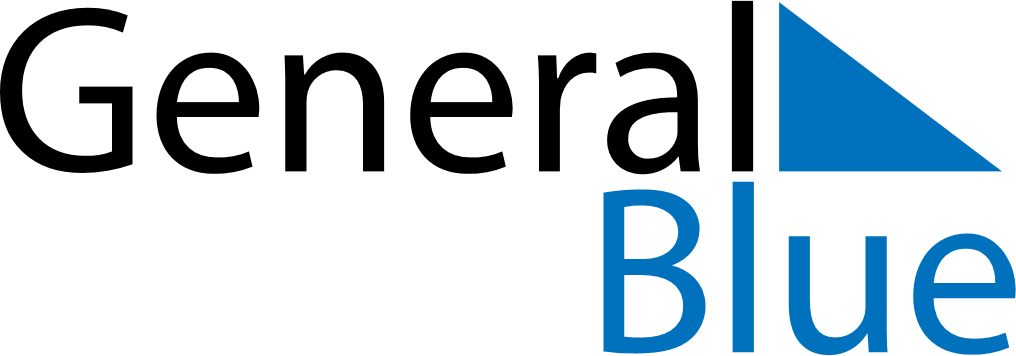 March 2020March 2020March 2020March 2020GuamGuamGuamMondayTuesdayWednesdayThursdayFridaySaturdaySaturdaySunday123456778Guam History and Chamorro Heritage Day910111213141415161718192021212223242526272828293031